First Aid Quiz 8, AnswersBleeding and ShockWhy should you put on the disposable gloves before treating someone who is bleeding?To make sure that there is no infection passed either to or from the casualty. To help keep the wound clean.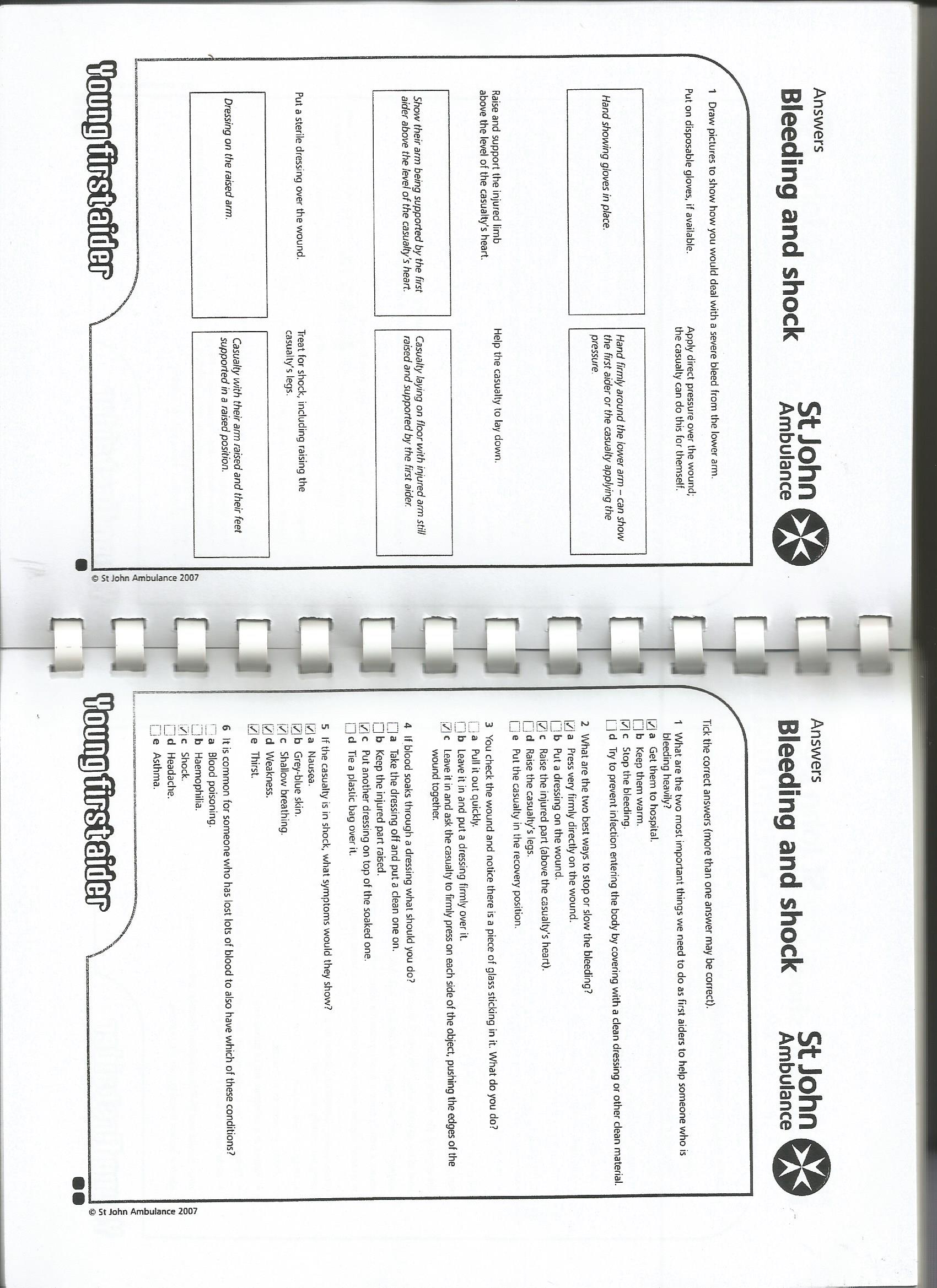 What will you tell the ambulance person?	What is the cause of the bleeding, if you know, how you have treated it, any problems such as difficulty in controlling bleeding, the state of consciousness of the casualty, remember that the ambulance person should already have had the details given in your 999 call.